Note ta stratégie - Directives :Trouver 5 – 6 articles différentsLundi – demander aux élèves de choisir un article (Je peux aussi les distribuer au hasard, pour ne pas toujours avoir les mêmes élèves qui lisent le même article.)Ils doivent faire la lecture de cet article à la maison, pour vendredi, en utilisant le tableau « Note ta stratégie ».Vendredi – les élèves se regroupent de la façon Jigsaw, c’est-à-dire un élève de chaque groupe vont former un nouveau groupe pour discuter de leur article - environ 10 min. Pendant ce temps, je circule, j’écoute et j’observe.  Je prends des notes pour les évaluer à la fin des 7-8 semaines (Évaluation des discussions – enseignante)Après la discussion, les élèves s’auto-évaluent et évaluent les membres du groupe.Ils me remettent leur travail.Article de lecture - Note ta stratégieTu dois avoir un minimum de 10 notes dans ton article – au moins 1 note pour chacune des 5 stratégies. Question de réaction : Est-ce que tu penses que le mouvement de « Becca m’a dit de… » va continuer maintenant, après sa mort? Répondre avec une phrase complète : 																					1e raison : 																									Preuve : 																									2e raison : 																									Preuve : 																									Évaluation des discussions – Par l’enseignanteAuto-évaluation : je m’évalueÉvaluation par les pairs : j’évalue mes partenairesÉvaluation par les pairs : j’évalue mes partenairesÉvaluation par les pairs : j’évalue mes partenairesÉvaluation par les pairs : j’évalue mes partenairesÉvaluation par les pairs : j’évalue mes partenaires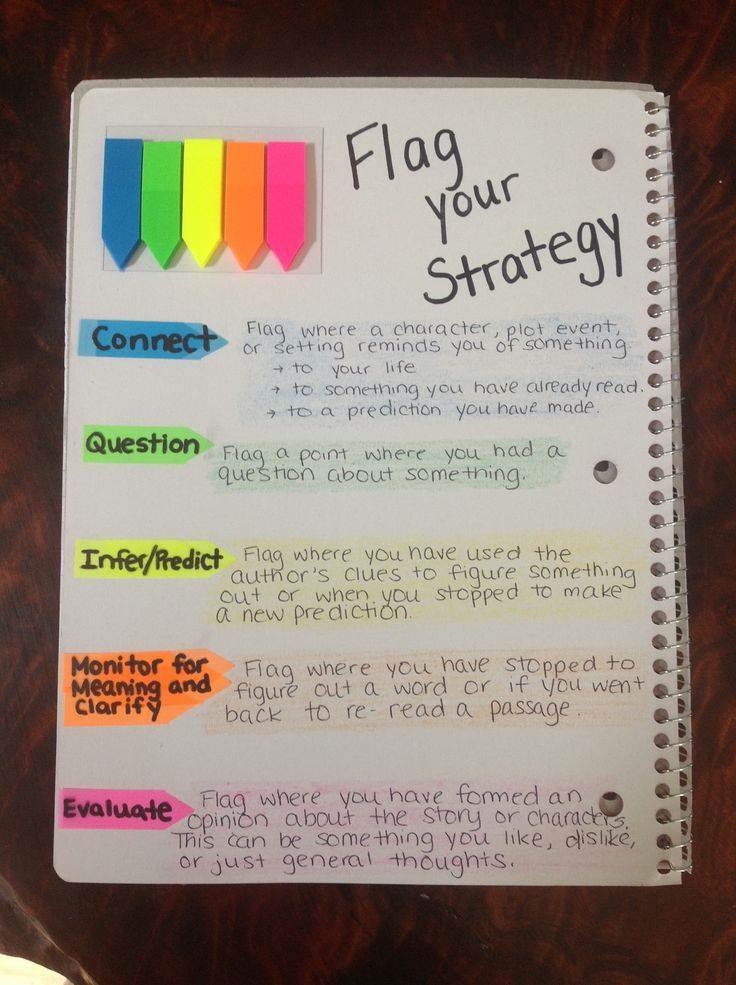 Fais des prédictions (Avant ou pendant la lecture)Note quand tu t’es arrêté pour faire une prédiction.  Quelle prédiction as-tu faite?Pose des questionsNote un point où tu t’es posé une question sur quelque chose.  Quelle question t’es-tu posée?Fais des inférencesNote où tu as utilisé les mots de l’auteur pour conclure ou déduire quelque chose.  Qu’as-tu déduit ou conclue?  (Rappel : Mots de l’auteur + connaissances antérieures = inférence)Contrôle ta compréhensionNote où t’as dû arrêter pour comprendre un mot ou si tu as dû relire un passage pour mieux comprendre.  Trouve la définition du mot.   Fais des liensNote où un personnage, un événement ou le cadre te fait penser à quelque chose :dans ta vieque tu as déjà lu ou vu qui se passe dans le monde9-107-85-6Moins que 4Discussion et participation- Participe activement durant les discussions de groupe. - Offre toujours desopinions pertinentes etintéressantes.- Trouve des liens très pertinents en relation au texte.- Participe régulièrementdurant les discussions degroupe. - Offre souvent desopinions intéressantes.- Trouve des lienspertinents en relation au texte.- Participe parfois durant les discussions degroupe. - Offre rarement desopinions pertinentes etintéressantes.- Trouve des liens faibles en relation au texte.- Ne participe pas durant les discussions degroupe. - N’offre jamais des opinions.- Ne trouve pas des liens pertinents au texte.L’écoute et le respect des autres- Écoute toujoursattentivement aux idées des autres membres dugroupe. - Respecte les idées de tous les membres.- Écoute souventattentivement aux idées des autres membres dugroupe. - Respecte les idées de laplupart des membres.- Écoute parfois aux idées des autres membres du groupe. - Ne respecte pas lesidées des autres membres.- N’écoute pas aux idées des autres membres dugroupe. - Ne respecte pas lesidées de tous les membres.Français- L’élève s’exprime très bien en français, et ceci, tout au long de la discussion.- L’élève s’exprime bien en français, mais a de la difficulté avec certains termes ou glisse quelques mots anglais.- L’élève s’exprime assez bien en français, mais parle anglais à plusieurs reprises.- L’élève parle beaucoup en anglais pendant la discussion.                                                                                                            Total :                             / 30                                                                                                            Total :                             / 30                                                                                                            Total :                             / 30                                                                                                            Total :                             / 30                                                                                                            Total :                             / 30ArticleÉlève observéParticipe très bienParticipe un peuNe participe presque pasParle en anglaisÉnoncés9-10Excellent/Toujours7-8Très bien/Souvent5-6Bien/Parfois4 ou moinsMauvais/RarementJ’ai lu l’article et j’étais prêt(e) pour la discussion de groupeJ’ai participé pendant la discussion de groupe, soit en partageant mon opinion ou en posant des questions pertinentesJ’ai écouté attentivement / respectueusement aux membres de mon groupe quand quelqu’un partageait son idéeÉnoncésJ’évalue : __________________________                                         (nom)9-10Excellent/Toujours7-8Très bien/Souvent5-6Bien/Parfois4 ou moinsMauvais/RarementMon partenaire a lu l’article et il/elle était prêt(e) pour la discussion de groupeMon partenaire a participé pendant la discussion de groupe, soit en partageant son opinion ou en posant des questions pertinentesMon partenaire a écouté attentivement / respectueusement aux membres du groupe quand quelqu’un partageait son idéeÉnoncésJ’évalue : __________________________                                         (nom)9-10Excellent/Toujours7-8Très bien/Souvent5-6Bien/Parfois4 ou moinsMauvais/RarementMon partenaire a lu l’article et il/elle était prêt(e) pour la discussion de groupeMon partenaire a participé pendant la discussion de groupe, soit en partageant son opinion ou en posant des questions pertinentesMon partenaire a écouté attentivement / respectueusement aux membres du groupe quand quelqu’un partageait son idéeÉnoncésJ’évalue : __________________________                                         (nom)9-10Excellent/Toujours7-8Très bien/Souvent5-6Bien/Parfois4 ou moinsMauvais/RarementMon partenaire a lu l’article et il/elle était prêt(e) pour la discussion de groupeMon partenaire a participé pendant la discussion de groupe, soit en partageant son opinion ou en posant des questions pertinentesMon partenaire a écouté attentivement / respectueusement aux membres du groupe quand quelqu’un partageait son idéeÉnoncésJ’évalue : __________________________                                         (nom)9-10Excellent/Toujours7-8Très bien/Souvent5-6Bien/Parfois4 ou moinsMauvais/RarementMon partenaire a lu l’article et il/elle était prêt(e) pour la discussion de groupeMon partenaire a participé pendant la discussion de groupe, soit en partageant son opinion ou en posant des questions pertinentesMon partenaire a écouté attentivement / respectueusement aux membres du groupe quand quelqu’un partageait son idéeÉnoncésJ’évalue : __________________________                                         (nom)9-10Excellent/Toujours7-8Très bien/Souvent5-6Bien/Parfois4 ou moinsMauvais/RarementMon partenaire a lu l’article et il/elle était prêt(e) pour la discussion de groupeMon partenaire a participé pendant la discussion de groupe, soit en partageant son opinion ou en posant des questions pertinentesMon partenaire a écouté attentivement / respectueusement aux membres du groupe quand quelqu’un partageait son idée